COMUNICAZIONE AVVIO PROCEDURA CONSULTAZIONE SINDACALE FSBA – ACIGSAlla  :  cmtlavoro@legalmail.it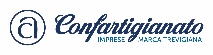 Alla CISL BELLUNO TREVISO: ust.belluno.treviso@pec.cisl.it; categoria: ………Alla CGIL TREVISO:  cgiltreviso@pecgil.it ; categoria: ………Alla UIL BELLUNO TREVISO:  treviso.uilveneto@pec.it ; urveneto@pec.it; categoria: ………La scrivente impresa _______________________________________________________________________________________ sita nel Comune di __________________________________ in via _____________________________________________ n___ tel. ____________ P. IVA/Cod. Fisc. __________________________ Matr. INPS _____________________ CSC _______________nella persona di ________________________________________________________ in qualità di titolare/legale rappresentantecon la presente comunica alle OOSS e ad una A.A. l’attivazione della procedura di informazione e consultazione sindacale finalizzata alla richiesta dell’Assegno di integrazione salariale straordinaria (ACIGS) erogato dal Fondo di solidarietà dell’artigianato (FSBA) alle imprese che occupano una media di più di 15 dipendenti ai sensi dell’art. 30, c. 1 bis, D.lgs. n. 148/2015 come modificato dall’art. 1, c. 208, Legge n. 234/2021 e delle norme regolamentarie del Fondo medesimo.L’organico aziendale è il seguente:Il ricorso alla prestazione FSBA è presumibile per il periodo dal ___/___/___ al __/___/__ e per un numero di dipendenti pari a _____ ed ai sensi della normativa vigente è dovuto per la seguente causale straordinaria di intervento: ⃝ riorganizzazione aziendale compresi i processi di transizione⃝ crisi aziendale⃝ contratto di solidarietà di cui all’art. 21 D.lgs. n. 148/2015L’impresa dichiara:che è in regola con la contribuzione dovuta a FSBA e che ha titolo alla richiesta delle prestazioni FSBA in quanto non rientra nel campo di applicazione del Titolo I del d.lgs. 14 settembre 2015, n. 148;di aderire ad EBAV □     non aderire ad EBAV □      (barrare l’ipotesi che non ricorre)di applicare il seguente contratto collettivo: ______________________________________________________che i dipendenti interessati alla sospensione/riduzione soddisfano il requisito soggettivo dell’anzianità aziendale previsto dalla normativa vigente;che ha svolto da ultimo per periodi fino al _________ una procedura per FSBA con le seguenti OOSS: ________________________________________________di dare la propria disponibilità all’intervento di Fondartigianato, così come previsto nell’Offerta Formativa, per la realizzazione di attività di formazione continua del fondo stesso;Per ogni ulteriore richiesta vi preghiamo di contattare il/la sig./ra  _________________________________________ della Confartigianato Imprese Marca Trevigiana mandamento di __________________________________________ o Consulente del Lavoro  _________________________ telefono ________________ e-mail _____________________@_____________________Si autorizza altresì il trattamento dei dati sopra indicati per la finalità in oggetto il tutto ai sensi del D.lgs. n. 196/2003 e del Regolamento UE n. 2016/679. Distinti saluti.Località________________________ data ________________			L’IMPRESA (Timbro e firma titolare / legale rappresentante)operaiN°impiegatiN°apprendistiN°Lavoranti a domicilioN°totaleN°